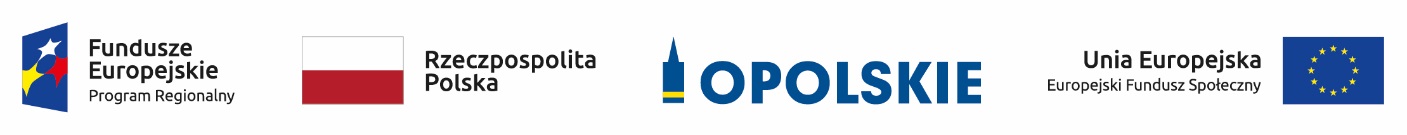 Informacja tabelaryczna nt. projektów pozytywnie ocenionych na etapie oceny merytorycznej w ramach konkursowej procedury wyboru projektów dla poddziałania 9.1.4 Wsparcie edukacji przedszkolnej w Aglomeracji Opolskiej Regionalnego Programu Operacyjnego Województwa Opolskiego na lata 2014-2020 i zakwalifikowanych do kolejnego etapu tj. rozstrzygnięcia konkursu.Źródło: opracowanie własneNazwa wnioskodawcyTytuł projektNumer wnioskuCZARODZIEJSKIE SMYCZKI EWA PIETRASZaczarowane przedszkola - zwiększenie dostępu do wysokiej jakości edukacji przedszkolnej w Opolu i Kadłubie TurawskimRPOP.09.01.04-16-0001/18MIASTO OPOLEUtworzenie nowych miejsc przedszkolnych w mieście Opolu.RPOP.09.01.04-16-0005/18